Liverpool Hope Students’ Union 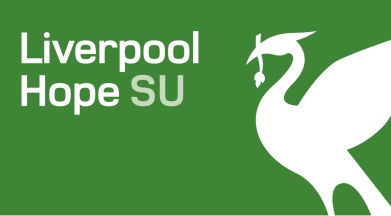 Member Forum1st May 2018, 12.30pmChair closed the meeting.Date, time and venue of next meeting TBC. In Attendance:In Attendance:MembersStaffJack Johnson (Chair and President)Ruth Dalton (General Manager)Feidhelm Doolin (Vice President Education)Steve Cox (Student Activities & Engagement Coordinator)Sarah Doyle (Chair of Executive Council)Roisin Finnegan Joel ClarkeSophie HewitsonTori WardeHannah FlemingCourtmey Rose VanblydensteinAnna ChickJessica WillisWilliam Martin Sam OlleKerri CharsleyGabrielle WordsworthGemma SparkesShannon StuartSafi FordRebecca IhekweCharlotte ScullyAshley Blood Alex JonesHollie KenneyAlex LindRachel Hepple Tia Prior Francesca CallanderDanta Al MaherJess BoardmanAlice RichmondCharlotte WalmsleyEmma SharpeGeorgia JamesKatie GrahamEthein KellyNiamh LockhartHarriet MatchettMichael BrowneRobert Jones Stephanie Stamp Luke DenhamHannah RitchieSam NorthLuke SkilbeckHarry MarstonRory HowardAlicia JohnsonKate CaleyEmma LittleJess CarberryBethany BoweMia ThorntonLois ProctorHannah Bell Libby BiwetNia LyimoAbigail SwiftElliot WoodcockDavid BerrisfordJosh Evans Barbara RubioCarly ColburnOlivia Mccormack No.Agenda Item1Chair’s Announcements:JJ welcomed everyone to LHSU’s May Forum 2018 and explained the format of the meeting. 61 students were in attendance, and 2 Sabbatical Officers,  and the meeting was therefore quorate. 2Minutes from the last meetingMinutes from LHSU’s February Forum 2018 can be found here3Sabbatical Officer ReportJJ presented the President’s ReportFD presented the Vice President Education’s ReportThere were no further questions. 4 Executive Council ReportSarah Doyle, as the Chair of Executive Council, presented the Executive Council Report.There were no further questions. 5MotionsThere were no motions submitted to this forum. 6 Club Grant Funding ApplicationsRepresentatives from each bid were invited to speak about their bid:Cricket for umpires. Cheerleading for competition costs. LHSU were asked to clarify why they wouldn’t allow for the club to have an extra hour of training. JJ explained that LHSU have to pay the University for any additional training and this therefore wouldn’t be fair to other clubs.Hockey for balls and kit. The club were asked about the fundraising they had done to fund this themselves. Hockey’s representative clarified that they have held a quiz, themed nights and bake sales.Women’s football for new kit and equipment.Netball for equipment and match costs.Women’s Rugby for new kitJJ invited all attendees to complete a paper voting form.The results:Xxx7 Society Funding ApplicationsRepresentatives from each bid were invited to speak about their bid:Disabled Studies Society to develop the growth of the society and to support its activity, in particular, an upcoming trip JJ invited all attendees to complete a paper voting form.The results:Xxx8Upcoming EventsJJ presented LHSU’s upcoming events. 9 Any other businessThere was no further business.